STARTUP VIKENDKdaj? V petek, 9. 11. 2018, od 14. ure, do sobote. 10. 11. 2018, do 14. ure.Kje? Na Srednji ekonomski šoli Ljubljana.Samo en vikend je potreben, da uresničiš svojo podjetniško idejo! 
Zakaj se udeležiti?Ker je to najbolj zabaven način za pridobivanje podjetniškega znanja.Ker lahko v 2 dneh narediš na ideji velik preskok.Ker boš vzpostavil nova znanstva in prijateljstva.Dobil boš nasvete izkušenih podjetniških mentorjev.Hrana in nepozabno vzdušje, za piko na i.Komu je dogodek namenjen?Sodelujete lahko vsi dijaki Srednje šole Slovenska Bistrica, ki vas mika podjetništvo in želite s pomočjo drugih udeležencev realizirati poslovne ideje. Udeležba je brezplačna. Sodelujoče šole:Srednja šola Slovenska Bistrica in Srednja ekonomska šola Ljubljana. Program aktivnosti:Izvajalci:mentorji profesorji srednjih šolzunanji mentorji podjetniškega peskovnika –  Ustvarjalnik (idejni vodja TV oddaje »Štartaj Slovenija« Matija Goljar) Prijava:prijavnica na voljo na spletni strani, prijave zbiramo do vključno torka, 6. novembra v tajništvu šoleCirila Hajšek Rap, mentorica1. DAN 14.45 – Registracija15.00 - Uvodni nagovor15.15 - Motivacijski nagovor15.30 - PITCH idej16.30 - Izbiranje idej17.00 - Pavza17.30 - Formiranje ekip18.00 - Delo v ekipah19.30 - Večerja20.30 - Prototyping (predavanje)21.00 - Delo v ekipah00.00 - Spanje2. DAN08.30 - Zajtrk09.00 - Jutranja aktivnost10.00 - Delo v ekipah z mentorji12.30 - How to pitch13.30 - Kosilo14.00 - Zaključna prireditev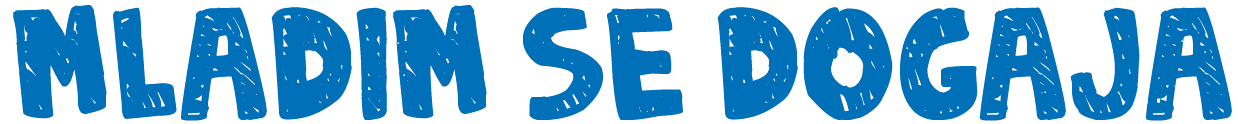 